Metacognitive strategies The learning sequence in the next two columns is spilt into a number of sessions. Each session will have a main metacognitive focus but will often include other elements as well. The metacognitive strategies are listed below.Literacy Tasks (offline and online)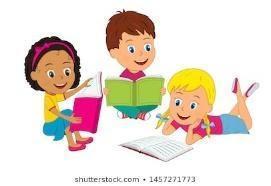 Maths - Task (offline and online)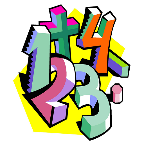 Metacognitive strategies The learning sequence in the next two columns is spilt into a number of sessions. Each session will have a main metacognitive focus but will often include other elements as well. The metacognitive strategies are listed below.Main learning objective: Desired outcome: One assessment activity to be submitted by Main learning objective: Desired outcome: One assessment activity to be submitted 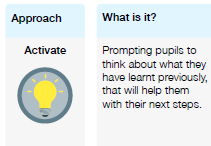 MONDAY – SPAG – whiteboards/draft booksPrepositions
A preposition is a word that tells you where or when something is in relation to something else.
https://www.bbc.co.uk/bitesize/topics/zwwp8mn/articles/zw38srdGo through the preposition PPT and complete the activities on each slide. See who can get the most points on the last slide?TUESDAY - postcard plan in draft books
Introduce the book Meerkat Mail. What do you think this book is about? What does the front page tell us? What do you notice about the title of the book?Read the story as a class. 
What do you think the message of the story is? Think about the reasons why Sonny doesn’t like the places that he stays.Take a look at the Meerkat Postcard Presentation.Have you ever sent a post card before? What kinds of things did you write about in your postcard? In your draft books, create a mind map with what you will write in your postcard tomorrow. You are writing as Sonny (slide 7 on PPT for points to focus on)-who will you be writing to?
-what have you done on your trip?
-what do you plan to do next on your trip?
-Are you having a good time?WEDNESDAY – write a postcard BOOKSLook at the PPT again (particularly from slide 8) to remind chn what their postcard should look like.Use the Postcard Template to write up a postcard from Sonny describing a place he has been. Remember to write in first person and include, adjectives, adverbs and conjunctions. Remember, even post cards must be punctuated correctly!THURSDAY – book reviewComplete a book review about Meerkat Mail.  Think about whether you would recommend this book to someone. If you are going to give it a 5 star review, think about the positive language you will use to describe it. There is also a word search to complete once you finish.FRIDAY comprehension Meerkat comprehension Bug Club reading - complete some books and questions on bug club. You could copy and write out a book if you like to practise handwriting and answer the questions by writing if you’d rather. If you made a mistake, can you see where you went wrong? Remember, mistakes are ok and we learn from them. MONDAY – Compare volume recap Year 2Children to work through PPT answering questions on a whiteboard. Worksheet to go through. Have some experts to be a teacher at the front and explain their reasoning and explain any errors the class come across. TUESDAY – Measure capacity OUTDOOR LEARNINGChildren to get the chance to complete the questions in teams outside talking to each other and justifying their answers to teacher to see if they are correct or not. In class – children work through the PPT answering on a whiteboard. Lots of discussion. On the spot feedback and solving problems. WEDNESDAY – measure capacityWork through the teacher PPT and answer questions as they go.Children to work through questions on worksheet in books.THURSDAY – compare capacity Work through teacher PPT and answer questions on whiteboards. Lots of discussion.Children to answer questions in books.FRIDAY – arithmeticChildren to work through questionsOther optional activities:My maths activitiesNumbotsTimestable RockstarsTimestable speed test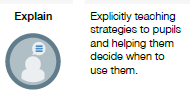 MONDAY – SPAG – whiteboards/draft booksPrepositions
A preposition is a word that tells you where or when something is in relation to something else.
https://www.bbc.co.uk/bitesize/topics/zwwp8mn/articles/zw38srdGo through the preposition PPT and complete the activities on each slide. See who can get the most points on the last slide?TUESDAY - postcard plan in draft books
Introduce the book Meerkat Mail. What do you think this book is about? What does the front page tell us? What do you notice about the title of the book?Read the story as a class. 
What do you think the message of the story is? Think about the reasons why Sonny doesn’t like the places that he stays.Take a look at the Meerkat Postcard Presentation.Have you ever sent a post card before? What kinds of things did you write about in your postcard? In your draft books, create a mind map with what you will write in your postcard tomorrow. You are writing as Sonny (slide 7 on PPT for points to focus on)-who will you be writing to?
-what have you done on your trip?
-what do you plan to do next on your trip?
-Are you having a good time?WEDNESDAY – write a postcard BOOKSLook at the PPT again (particularly from slide 8) to remind chn what their postcard should look like.Use the Postcard Template to write up a postcard from Sonny describing a place he has been. Remember to write in first person and include, adjectives, adverbs and conjunctions. Remember, even post cards must be punctuated correctly!THURSDAY – book reviewComplete a book review about Meerkat Mail.  Think about whether you would recommend this book to someone. If you are going to give it a 5 star review, think about the positive language you will use to describe it. There is also a word search to complete once you finish.FRIDAY comprehension Meerkat comprehension Bug Club reading - complete some books and questions on bug club. You could copy and write out a book if you like to practise handwriting and answer the questions by writing if you’d rather. If you made a mistake, can you see where you went wrong? Remember, mistakes are ok and we learn from them. MONDAY – Compare volume recap Year 2Children to work through PPT answering questions on a whiteboard. Worksheet to go through. Have some experts to be a teacher at the front and explain their reasoning and explain any errors the class come across. TUESDAY – Measure capacity OUTDOOR LEARNINGChildren to get the chance to complete the questions in teams outside talking to each other and justifying their answers to teacher to see if they are correct or not. In class – children work through the PPT answering on a whiteboard. Lots of discussion. On the spot feedback and solving problems. WEDNESDAY – measure capacityWork through the teacher PPT and answer questions as they go.Children to work through questions on worksheet in books.THURSDAY – compare capacity Work through teacher PPT and answer questions on whiteboards. Lots of discussion.Children to answer questions in books.FRIDAY – arithmeticChildren to work through questionsOther optional activities:My maths activitiesNumbotsTimestable RockstarsTimestable speed test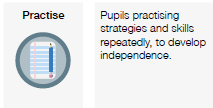 MONDAY – SPAG – whiteboards/draft booksPrepositions
A preposition is a word that tells you where or when something is in relation to something else.
https://www.bbc.co.uk/bitesize/topics/zwwp8mn/articles/zw38srdGo through the preposition PPT and complete the activities on each slide. See who can get the most points on the last slide?TUESDAY - postcard plan in draft books
Introduce the book Meerkat Mail. What do you think this book is about? What does the front page tell us? What do you notice about the title of the book?Read the story as a class. 
What do you think the message of the story is? Think about the reasons why Sonny doesn’t like the places that he stays.Take a look at the Meerkat Postcard Presentation.Have you ever sent a post card before? What kinds of things did you write about in your postcard? In your draft books, create a mind map with what you will write in your postcard tomorrow. You are writing as Sonny (slide 7 on PPT for points to focus on)-who will you be writing to?
-what have you done on your trip?
-what do you plan to do next on your trip?
-Are you having a good time?WEDNESDAY – write a postcard BOOKSLook at the PPT again (particularly from slide 8) to remind chn what their postcard should look like.Use the Postcard Template to write up a postcard from Sonny describing a place he has been. Remember to write in first person and include, adjectives, adverbs and conjunctions. Remember, even post cards must be punctuated correctly!THURSDAY – book reviewComplete a book review about Meerkat Mail.  Think about whether you would recommend this book to someone. If you are going to give it a 5 star review, think about the positive language you will use to describe it. There is also a word search to complete once you finish.FRIDAY comprehension Meerkat comprehension Bug Club reading - complete some books and questions on bug club. You could copy and write out a book if you like to practise handwriting and answer the questions by writing if you’d rather. If you made a mistake, can you see where you went wrong? Remember, mistakes are ok and we learn from them. MONDAY – Compare volume recap Year 2Children to work through PPT answering questions on a whiteboard. Worksheet to go through. Have some experts to be a teacher at the front and explain their reasoning and explain any errors the class come across. TUESDAY – Measure capacity OUTDOOR LEARNINGChildren to get the chance to complete the questions in teams outside talking to each other and justifying their answers to teacher to see if they are correct or not. In class – children work through the PPT answering on a whiteboard. Lots of discussion. On the spot feedback and solving problems. WEDNESDAY – measure capacityWork through the teacher PPT and answer questions as they go.Children to work through questions on worksheet in books.THURSDAY – compare capacity Work through teacher PPT and answer questions on whiteboards. Lots of discussion.Children to answer questions in books.FRIDAY – arithmeticChildren to work through questionsOther optional activities:My maths activitiesNumbotsTimestable RockstarsTimestable speed test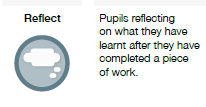 MONDAY – SPAG – whiteboards/draft booksPrepositions
A preposition is a word that tells you where or when something is in relation to something else.
https://www.bbc.co.uk/bitesize/topics/zwwp8mn/articles/zw38srdGo through the preposition PPT and complete the activities on each slide. See who can get the most points on the last slide?TUESDAY - postcard plan in draft books
Introduce the book Meerkat Mail. What do you think this book is about? What does the front page tell us? What do you notice about the title of the book?Read the story as a class. 
What do you think the message of the story is? Think about the reasons why Sonny doesn’t like the places that he stays.Take a look at the Meerkat Postcard Presentation.Have you ever sent a post card before? What kinds of things did you write about in your postcard? In your draft books, create a mind map with what you will write in your postcard tomorrow. You are writing as Sonny (slide 7 on PPT for points to focus on)-who will you be writing to?
-what have you done on your trip?
-what do you plan to do next on your trip?
-Are you having a good time?WEDNESDAY – write a postcard BOOKSLook at the PPT again (particularly from slide 8) to remind chn what their postcard should look like.Use the Postcard Template to write up a postcard from Sonny describing a place he has been. Remember to write in first person and include, adjectives, adverbs and conjunctions. Remember, even post cards must be punctuated correctly!THURSDAY – book reviewComplete a book review about Meerkat Mail.  Think about whether you would recommend this book to someone. If you are going to give it a 5 star review, think about the positive language you will use to describe it. There is also a word search to complete once you finish.FRIDAY comprehension Meerkat comprehension Bug Club reading - complete some books and questions on bug club. You could copy and write out a book if you like to practise handwriting and answer the questions by writing if you’d rather. If you made a mistake, can you see where you went wrong? Remember, mistakes are ok and we learn from them. MONDAY – Compare volume recap Year 2Children to work through PPT answering questions on a whiteboard. Worksheet to go through. Have some experts to be a teacher at the front and explain their reasoning and explain any errors the class come across. TUESDAY – Measure capacity OUTDOOR LEARNINGChildren to get the chance to complete the questions in teams outside talking to each other and justifying their answers to teacher to see if they are correct or not. In class – children work through the PPT answering on a whiteboard. Lots of discussion. On the spot feedback and solving problems. WEDNESDAY – measure capacityWork through the teacher PPT and answer questions as they go.Children to work through questions on worksheet in books.THURSDAY – compare capacity Work through teacher PPT and answer questions on whiteboards. Lots of discussion.Children to answer questions in books.FRIDAY – arithmeticChildren to work through questionsOther optional activities:My maths activitiesNumbotsTimestable RockstarsTimestable speed test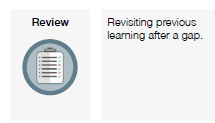 MONDAY – SPAG – whiteboards/draft booksPrepositions
A preposition is a word that tells you where or when something is in relation to something else.
https://www.bbc.co.uk/bitesize/topics/zwwp8mn/articles/zw38srdGo through the preposition PPT and complete the activities on each slide. See who can get the most points on the last slide?TUESDAY - postcard plan in draft books
Introduce the book Meerkat Mail. What do you think this book is about? What does the front page tell us? What do you notice about the title of the book?Read the story as a class. 
What do you think the message of the story is? Think about the reasons why Sonny doesn’t like the places that he stays.Take a look at the Meerkat Postcard Presentation.Have you ever sent a post card before? What kinds of things did you write about in your postcard? In your draft books, create a mind map with what you will write in your postcard tomorrow. You are writing as Sonny (slide 7 on PPT for points to focus on)-who will you be writing to?
-what have you done on your trip?
-what do you plan to do next on your trip?
-Are you having a good time?WEDNESDAY – write a postcard BOOKSLook at the PPT again (particularly from slide 8) to remind chn what their postcard should look like.Use the Postcard Template to write up a postcard from Sonny describing a place he has been. Remember to write in first person and include, adjectives, adverbs and conjunctions. Remember, even post cards must be punctuated correctly!THURSDAY – book reviewComplete a book review about Meerkat Mail.  Think about whether you would recommend this book to someone. If you are going to give it a 5 star review, think about the positive language you will use to describe it. There is also a word search to complete once you finish.FRIDAY comprehension Meerkat comprehension Bug Club reading - complete some books and questions on bug club. You could copy and write out a book if you like to practise handwriting and answer the questions by writing if you’d rather. If you made a mistake, can you see where you went wrong? Remember, mistakes are ok and we learn from them. MONDAY – Compare volume recap Year 2Children to work through PPT answering questions on a whiteboard. Worksheet to go through. Have some experts to be a teacher at the front and explain their reasoning and explain any errors the class come across. TUESDAY – Measure capacity OUTDOOR LEARNINGChildren to get the chance to complete the questions in teams outside talking to each other and justifying their answers to teacher to see if they are correct or not. In class – children work through the PPT answering on a whiteboard. Lots of discussion. On the spot feedback and solving problems. WEDNESDAY – measure capacityWork through the teacher PPT and answer questions as they go.Children to work through questions on worksheet in books.THURSDAY – compare capacity Work through teacher PPT and answer questions on whiteboards. Lots of discussion.Children to answer questions in books.FRIDAY – arithmeticChildren to work through questionsOther optional activities:My maths activitiesNumbotsTimestable RockstarsTimestable speed test